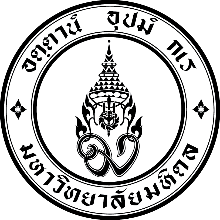 									ภาควิชา/หน่วยงาน........................คณะเภสัชศาสตร์ มหาวิทยาลัยมหิดลโทร. .........ที่ วันที่ 	เรื่อง	ขออนุมัติลาศึกษาต่อในระดับ................................. (นอกเวลาราชการ)เรียน	คณบดี (ผ่านรองคณบดีฝ่ายบริหาร)สิ่งที่ส่งมาด้วย	1. กำหนดการ และรายละเอียดหลักสูตรที่จะศึกษาต่อ 1 ฉบับ		2. สำเนาประกาศรายชื่อผู้ได้รับทุน  1 ฉบับ (ถ้ามีให้แนบมาด้วย ถ้าไม่มีให้ตัดข้อนี้ออกได้)		ด้วย ข้าพเจ้า.......................................................... พนักงานมหาวิทยาลัย ประเภท.........วิชาการ/สนับสนุนวิชาการ/สนับสนุนทั่วไป.................... ตำแหน่ง...................................................... สังกัด .......ภาควิชา/หน่วยงาน..................... คณะเภสัชศาสตร์ มหาวิทยาลัยมหิดล บรรจุเป็นพนักงานมหาวิทยาลัย เมื่อวันที่...................................... มีความประสงค์จะขอลาศึกษาต่อนอกเวลาราชการ (.......ภายในประเทศ/ต่างประเทศ..........) ในระดับ.............................................(ชื่อหลักสูตร) .......................... (ชื่อสาขาวิชา) .................................... (ชื่อคณะ/ส่วนงานที่จะเข้าศึกษา).................................. (ชื่อสถาบันการศึกษา)........................................... (ชื่อประเทศ) ....................................... โดยมีกำหนดตั้งแต่วันที่........วัน/เดือน/ปี ที่เริ่มขอลาศึกษา.............. ถึงวันที่..........วัน/เดือน/ปี ที่คาดว่าจะจบการศึกษา.................. รวมระยะเวลา...............ปี 		ทั้งนี้ การศึกษาต่อในระดับ........................ของข้าพเจ้าในครั้งนี้ จะไม่กระทบต่อช่วงเวลาในการปฏิบัติงานในตำแหน่ง............................ สังกัด................................... รวมทั้งไม่ได้ขอรับการสนับสนุนค่าใช้จ่ายในการศึกษาจากคณะเภสัชศาสตร์แต่อย่างใด		จึงเรียนมาเพื่อโปรดพิจารณาอนุมัติด้วย จะเป็นพระคุณยิ่ง							.............................................................								  (ชื่อผู้ขออนุมัติ)							..............................................................					      (ชื่อผู้บังคับบัญชาชั้นต้น)					ตำแหน่ง…………………………………………………เรียน คณบดีเพื่อโปรดพิจารณา...............................................................(รศ.ดร.ภก.มนตรี จาตุรันต์ภิญโญ)รองคณบดีฝ่ายบริหารวันที่............................................ อนุมัติ ไม่อนุมัติ เนื่องจาก....................................................................
........................................................คณบดี/รักษาการแทนวันที่............................................ต้นเรื่องหน่วยทรัพยากรบุคคลสำเนา1. ผู้ขออนุมัติ2. ผู้บังคับบัญชาชั้นต้นของผู้ขออนุมัติ